Муниципальное бюджетное дошкольное образовательное учреждение Собинского района детский сад №17 «Родничок» общеразвивающего вида с приоритетным осуществлением деятельности по художественно-эстетическому направлению развития детей.Проект «Мамочка водитель - мой ангел хранитель »Возраст детей: 5-6 лет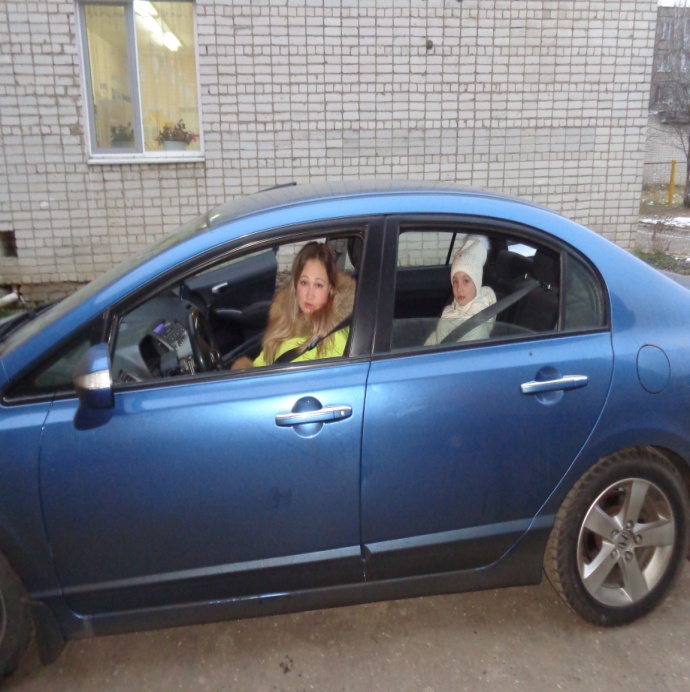 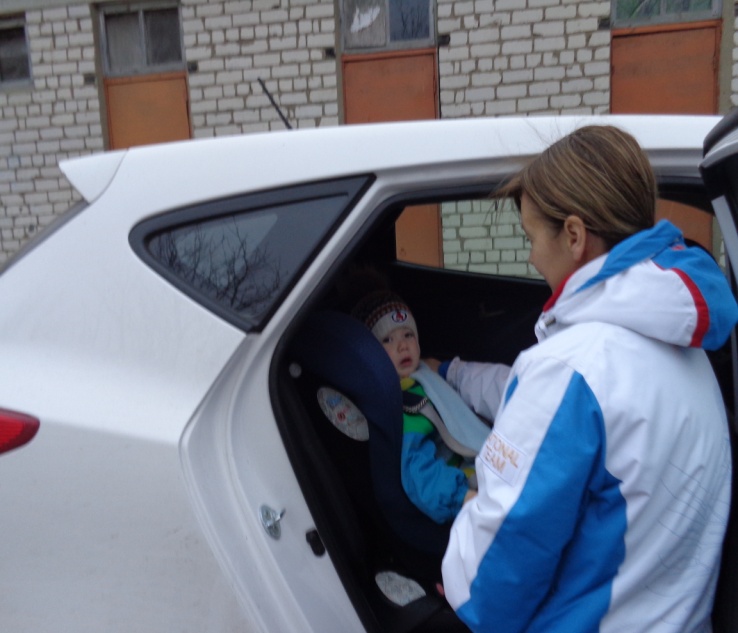 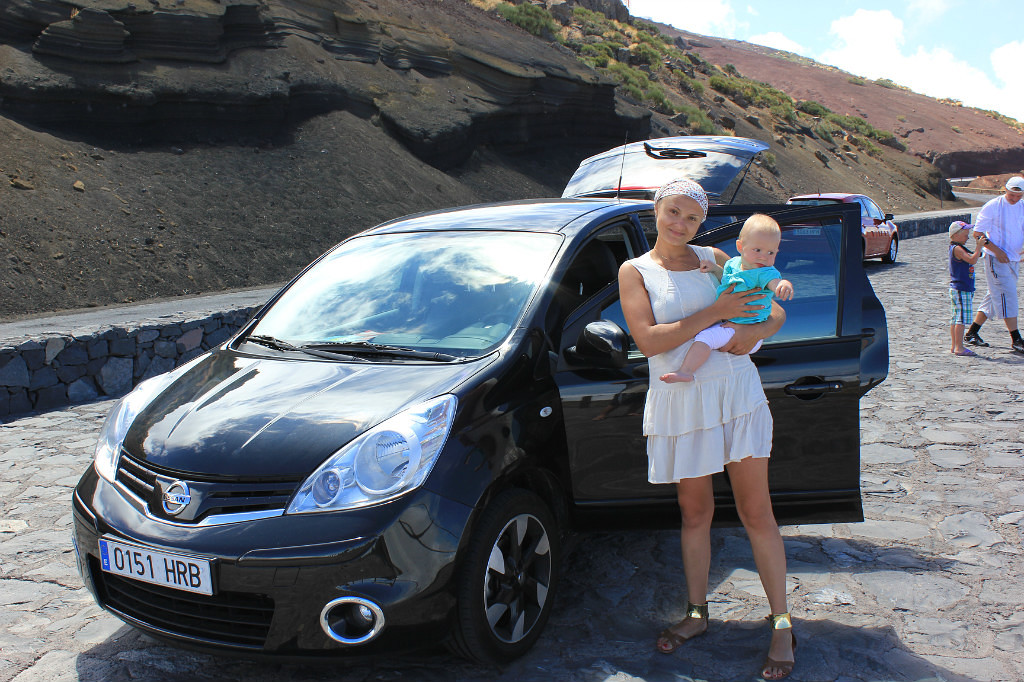                                                                         2015 год.Авторы  проекта:Мишутина Екатерина Александровна - воспитатель, высшее педагогическое образование, высшая квалификационная категория,педагогический стаж 23 лет.Спиридонова Марина Геннадьевна - воспитатель,Средне-педагогическое образование,первая квалификационная категория, педагогический стаж 20 годаКоваль Ольга Николаевна – госинспектор  ГБДД,  ОМВД России по Собинскому району, высшее юридическое образование.Корзунова Светлана  Анатольевна - воспитатель,высшее педагогическое образование, первая квалификационная категорияпедагогический стаж 6 лет.Тема проекта:« Привлечение мам-водителей к проблеме профилактики детского дорожно-транспортного травматизма »Участники проекта: дети  старшей и подготовительных групп.Воспитатель  Спиридонова М.Г., Мишутина Е.А., Корзунова С.А. Коваль Ольга Николаевна – лейтенант полиции ,госинспектор  ГИБДД ОМВД России по Собинскому району.Музыкальный руководитель Иванова З.К.  Мамочки водители: Красильникова Т.В., Годунова Е.А., Камышева Е.А., Комисарова Ю.А., Нестерова С.А., Дмитриева Е.С., Усанова Ю.А., Афанасьева И.И., Петрова А.А., Сергеева О.В., Серова К.А., Сморжанюк А.С.Проблема: Высокий уровень детского дорожно – транспортного  травматизма. Из 138 семей детского сада 127 имеют транспортные средства,  57 % мамы-водители. За 10 месяцев 2015 года на территории Собинского района произошло 22 дорожно-транспортных происшествия  в которых пострадало 24 ребенка.  По статистике страдают дети находящиеся в машине без специального оборудованного средства безопасности.  В результате рейда проведенного совместно с  госинспектором  ГИБДД ОМВД России по Собинскому району  Коваль О.Н. большинство мам-водителей привозили детей в детский сад без специально оборудованных кресел и  других средств безопасности ( из 13 машин 7)Низкая ответственность мамочек-водителей за жизнь и здоровье ребенка находящегося в машине.Актуальность проекта.  Проект посвящен актуальной проблеме —  профилактике детского дорожно-транспортного травматизма, повышению  ответственности за жизнь и здоровье  детей. В нашем случае актуальность  в том, что все больше женщин садиться за руль автомобиля. Причины: отсутствие папы-водителя по различным причинам, самодостаточность женщины-матери, улучшение материального состояния, удобство в организации времени в течение дня.Цель проекта: Активизация форм взаимодействия ДОУ с родителями воспитанников по профилактике дорожно-транспортного травматизма.Задачи:Внедрение новых эффективных форм взаимодействия с родительской общественностью (мамами воспитанников) по формированию ответственности за безопасность детей на улицах и дорогах.Помочь мамам –водителям осознать всю ответственность за жизнь и здоровье своего ребенка.Повысить информационную культуру родителей через информационные стенды, памятки, буклеты, журнал, сайт ДОУ.Развивать интеллектуальные способности детей и родителей (игры, викторины, НОД, лекции, мастер-классы).Воспитывать у детей уважение к маме-водителю, хранителю безопасности  на дороге.По срокам проведения: краткосрочный.Тип проекта: практико-ориентированный.Итоговое событие: Познавательно-развлекательная композиция «Мамочка водитель - мой ангел хранитель»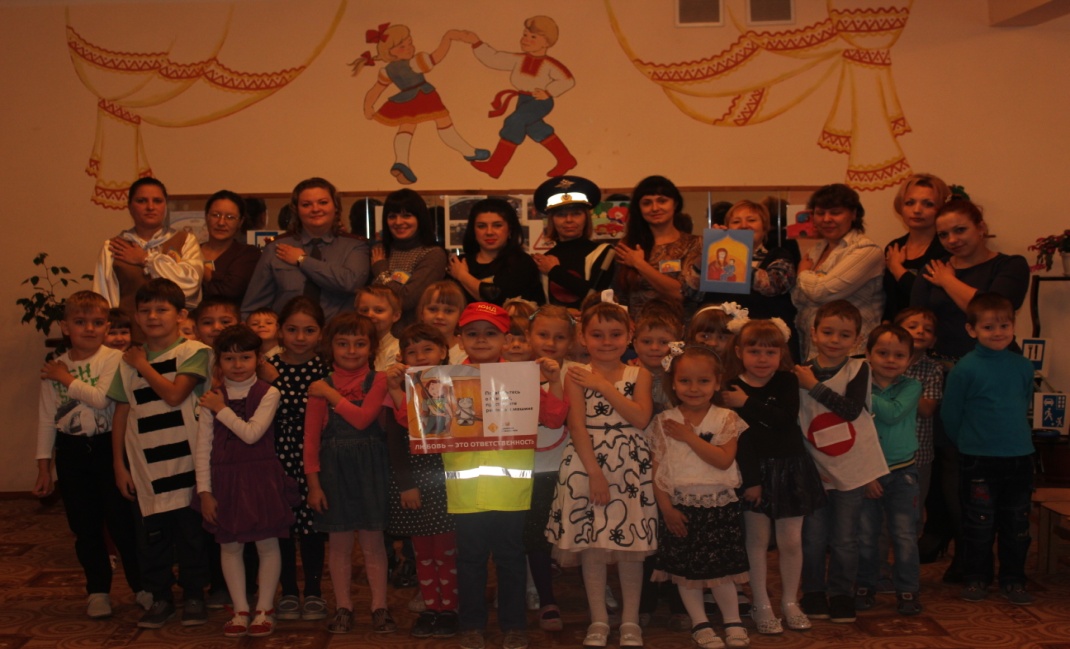                                             Образовательные области  проектаПредпосылки к определению цели детьми и родителями: Рейд, проведенный совместно с госинспектором  ГИБДД  ОМВД России по Собинскому району Коваль О.Н. «Пристегнись»Цель (детей и родителей): ознакомившись с результатами рейда, а дети ,узнав о том, что их мамы нарушают правила перевозки детей в машине предложили создать клуб «Мам водителей»  с целью  профилактики детского дорожно-транспортного травматизма, для решения общей проблемы. 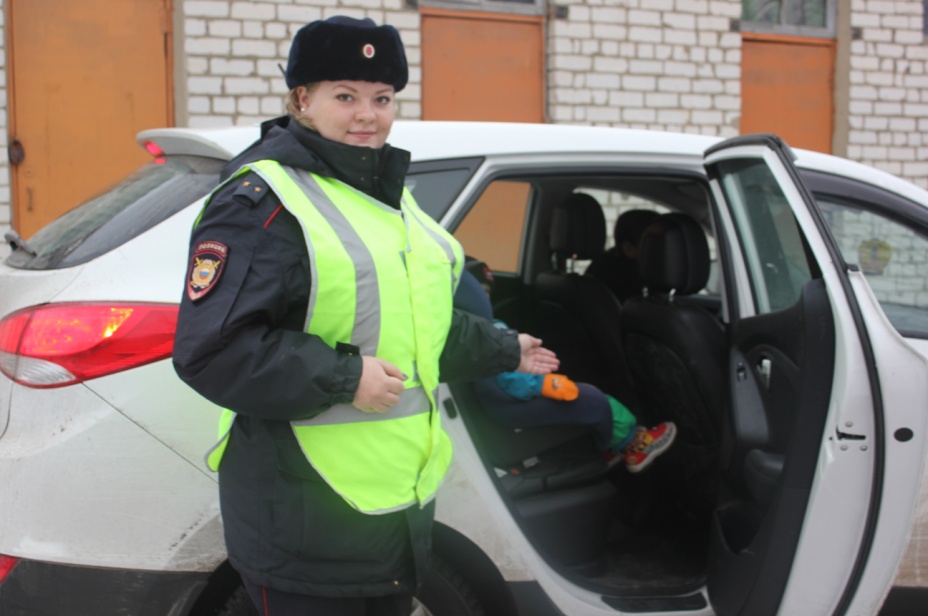 Образовательные областиЗадачиЗадачиЗадачиОбразовательные областиВоспитательныеРазвивающиеОбучающиеФизическоеВоспитывать самостоятельность.Развивать пространственную ориентировку. Развивать быстроту, ловкость, равновесие.Учить быстро, выполнять действия по сигналу   госинспектора.Социально- коммуникативноеВоспитывать  самостоятельность  эмоциональную отзывчивость, уважительное отношение к  родителям, представителям  разных профессий.Воспитывать культуру поведения на улице, в транспортном средстве.Воспитывать чувство ответственности, самосохранения, терпения и послушания, выполнения определенных правил.Развитие общения взаимодействие ребенка с взрослыми и сверстниками.Развивать умение действовать осознанно в помощь маме при сложных ситуациях на дороге.Учить детей принятым в обществе нормам и ценностям. Упражнять в практическом применении знаний, правил поведения на улице и  дороге, в автомобиле.Познавательное,речевоеВоспитывать доброжелательное отношение к  женщине-матери, хранительнице семейного очага. Замечать затруднения окружающих на улице и  стремиться помочь им, желание выучить стихи о мамах- водителях и для  них.Развивать интересы детей,  любознательность, творческую активность. Формирование познавательных действий,развитие связной, грамматически правильной диалогической и монологической речи.Повлиять на процесс стихийного формирования навыков поведения на улице и в машине путем создания у детей соответствующей установки, ориентировки мышления на вопросы «дороги» и «безопасности»Расширять и углублять  знания детей  о различных профессиях. Обогащение активного словаря.Художественно-эстетическоеВоспитывать чувство взаимопомощи при выполнении коллективных работ ( аппликация, макет, фото коллаж «Мая мама – автоледи», конструирование, совместные семейные работы «Наша мамочка – водитель»).Совместное создание коллекции игр для занятия ребенка в машине. Развивать самостоятельную творческую деятельность детей (конструктивно-модельную, изобразительную и музыкальную.)Развитие предпосылок целостного - осмысленного восприятия и понимания художественной литературы по ДДТТ.Побуждать отражать впечатления в рисунке, аппликации, коллаже (улица, транспорт, переход, мама в машине, ребенок в кресле) Предоставить детям свободу выбора материала для  творческих работ.Разучивать песни , частушки о дороге, маме, дружбе и здоровье.